    БАШҡОРТОСТАН РЕСПУБЛИКАҺЫ                                                     Республика Башкортостан                                                                                                                     Ярмәкәй районы                                                                     Администрация 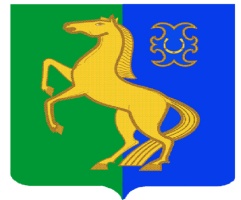   муниципаль районының                                                         СЕЛЬСКОГО  ПОСЕЛЕНИЯУҫман-Ташлы ауыл Советы                                                  Усман-Ташлинский сельсовет ауыл биләмәһе  Хакимиәте                                                          муниципального района                                                                                                          Ермекеевский районБОЙОРОК                            № 15                         РАСПОРЯЖЕНИЕ                                                                                        20 декабрь 2021й.                                                    22 декабря 2021гО создании  комиссии по проведению конкурса на право размещения нестационарных торговых объектов на территории сельского поселенияУсман-Ташлинский сельсовет муниципального района Ермекеевский районРеспублики БашкортостанВ соответствии с постановлением Правительства  Республики Башкортостанот 12.10. 2021 года № 511 «Об утверждении порядка разработки и утверждения органами местного самоуправления  Республики Башкортостан схем размещения нестационарных торговых объектов», решением Совета муниципального района Ермекеевский район Республики Башкортостан  № 17/16 от 15.12.2021года «Об утверждении порядка разработки схем размещения нестационарных торговых объектов на территории муниципального района Ермекеевский район Республики Башкортостан», решением Совета сельского поселения Усман-Ташлинский сельсовет муниципального района Ермекеевский район Республики Башкортостан от 16.12.2021года № 12.10 « Об утверждении порядка разработки схем размещения нестационарных торговых объектов на территории сельского поселения Усман-Ташлинский сельсовет муниципального района Ермекеевский район Республики Башкортостан»:1. Создать  комиссию по проведению конкурса на право размещения нестационарных торговых объектов на территории сельского поселения Усман-Ташлинский сельсовет муниципального района Ермекеевский район Республики Башкортостан согласно приложению.2. Настоящее распоряжение разместить на официальном сайте сельского поселения Усман-Ташлинский сельсовет муниципального района Ермекеевский район Республики Башкортостан.Глава сельского поселенияУсман-Ташлинский сельсовет       _______ Г.Г.ГибаеваПриложение к распоряжению главы Администрации сельского поселения Усман-Ташлинский сельсовет муниципального района Ермекеевский район Республики Башкортостан от  20 декабря  2021  года №  15СОСТАВкомиссии по проведению конкурса на право размещения нестационарных торговых объектов на территории сельского поселения Усман-Ташлинский сельсовет муниципального района Ермекеевский район Республики БашкортостанГибаева Г.Г.Тукаева Р.А.Миргасимова Э. Р.---глава  сельского поселения Усман-Ташлинский сельсовет муниципального района Ермекеевский район Республики Башкортостан, председатель комиссии;управляющая делами сельского поселения Усман-Ташлинский сельсовет муниципального района Ермекеевский район Республики; заместитель главы Администрации муниципального района по развитию предпринимательства, экономике и инвестициям, заместитель председателя;Хуснуллин Б. Н.Бакиева Л. Н.--начальник отдела архитектуры и ЖКХ Администрации муниципального района;главный специалист отдела экономики,   предпринимательства, торговли и защиты прав потребителей Администрации муниципального района;  Абдрахманова А. К.-Председатель комитета-начальника отдела Комитета по управлению собственностью Министерства земельных и имущественных отношений  РБ по Ермекеевскому району; (по согласованию);